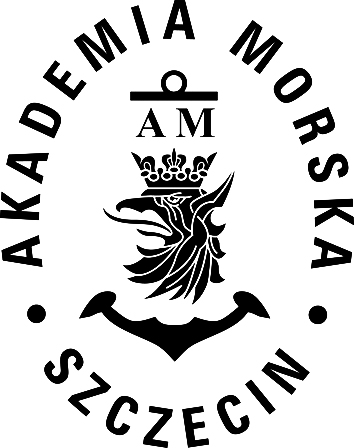 AKADEMIA MORSKA W SZCZECINIEDZIAŁ ADMINISTRACYJNO-GOSPODARCZYul. Wały Chrobrego 1-2	70 -500 Szczecintelefon (+48 91) 480 93 31	fax (+48 91) 480 95 75www.am.szczecin.pl	e-mail:am@am.szczecin.pl 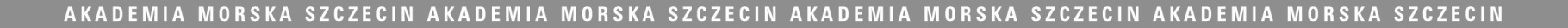 								Szczecin, dnia  06-03-2019 r.Dotyczy: Usługi hotelarskie w ramach projektu ,,Nowe Horyzonty" dla Akademii Morskiej w Szczecinie.Zamawiający informuje o unieważnieniu zapytania ofertowego na zapewnienie usług hotelarskich ze względów proceduralnych.